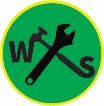 CHECKLISTA FÖR PERSONLIG  SKYDDSUTRUSTNING, BYGGBRANSCHENMålgrupp:   Studeranden inom byggbranschen, utbildningsanordnare och företagVarför:	        För att säkerställa studerandens säkerhet under utbildning på arbetsplats När:	        Före och under utbildning som sker på arbetsplatsHur:	        Utbildningsanordnaren/läraren går igenom och undertecknar checklistan före utbildning                       på arbetsplatsStuderande och arbetsplatsen/handledaren går regelbundet igenom listan under Utbildning i Arbete periodenSKOLA/BYGGARBETSPLATS: DATUM:UNDERTECKNING:PERSONLIGA SKYDDETBILDKRAVJA/NEJSKOLANARBETSGIVARENVÄRD FÖRETAGETSTUDERANDEKOMMENTTISKYDDSSKYDDSSKOR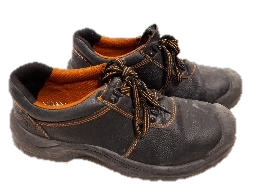 HJÄLM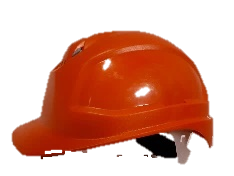 SKYDDSGLASÖGON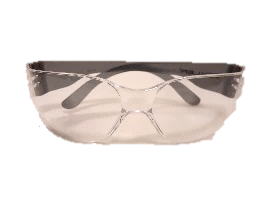 HANDSKAR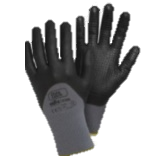 HÖRSELSKYDD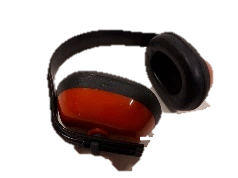 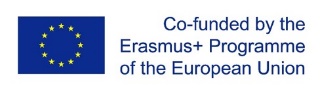 VARSELKLÄDER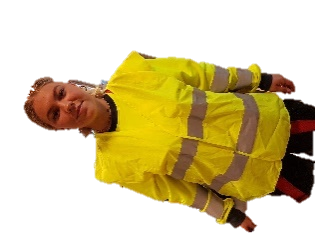 SÄKERHETSSELE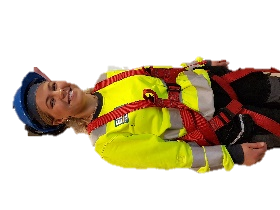 HALARE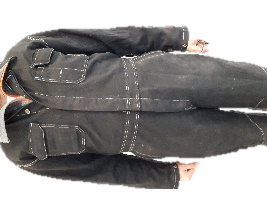 